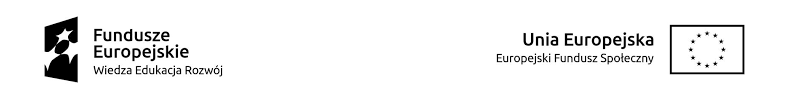 HARMONOGRAM ODBYWANIA SIĘ SPOTKAŃ Z W RAMACH weryfikacji zewnętrznej w projekcie pt. „RAZEM MOŻEMY WIĘCEJ”POWR.01.04.00-00-0012/18MIEJSCE: Niepubliczna Szkoła Specjalna Przysposabiająca do PracyUl. Mieczysława Kowalskiego 3, 24-100 Puławy
L.p.Imię i nazwisko Uczestnika/czkiData spotkaniaGodziny spotkania1.Uczestnik 110.12.2020r.12.00-13.002.Uczestnik 210.12.2020r.13.30-14.303.Uczestnik 310.12.2020r.14.30-15.304.Uczestnik 411.12.2020r08.00-09.005.Uczestnik 511.12.2020r09.00-10.006.Uczestnik 611.12.2020r10.00-11.007.Uczestnik 711.12.2020r11.00-12.008.Uczestnik 811.12.2020r12.00-13.009.Uczestnik 911.12.2020r13.30-14.3010Uczestnik 1011.12.2020r14.30-15.30